Прокуратура Челябинской области проводит конкурсный отбор на целевое обучение кандидатов в абитуриенты для поступления в Институт прокуратуры Уральского государственного юридического университета имени В.Ф. Яковлева на 2023/2024 учебный год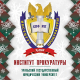 Подготовка специалистов для прокуратуры Челябинской области осуществляется в Институте прокуратуры Уральского государственного юридического университета имени В.Ф. Яковлева (далее - ИП УрГЮУ им. В.Ф. Яковлева) на основании договоров о целевом обучении, заключенных по результатам конкурсного отбора.В 2023 году для организации приема граждан на целевое обучение Генеральной прокуратурой Российской Федерации планируется выделить прокуратуре Челябинской области 8 целевых мест в ИП УрГЮУ им. ВО. Яковлева для обучения по программе специалитета по специальности 40.05.04 «Судебная и прокурорская деятельность» по очной форме. Граждане будут направляться на указанные места в количестве, соответствующем количеству мест, выделенных по разнарядке,В ИП УрГЮУ им. В.Ф. Яковлева на 2023/2024 учебный год для лиц, поступающих на обучение по программе специалитета на базе среднего общего образования, установлены следующие перечни общеобразовательных вступительных испытаний и минимальное количество баллов ЕГЭ, подтверждающие их успешное прохождение: русский язык - 40 баллов, обществознание - 45 баллов, по выбору поступающего история - 35 баллов, иностранный язык - 30 баллов или информатика и ИКТ -    44 балла.Кандидатами для целевого обучения могут быть граждане Российской Федерации, имеющие право на получение высшего образования, зарегистрированные и проживающие на территории Челябинской области.Кандидаты, претендующие на целевое обучение, должны соответствовать требованиям, изложенным в статье 40.1 Федерального закона «О прокуратуре Российской Федерации», иметь высокий уровень общеобразовательной подготовки и культуры, желание работать в органах прокуратуры, обладать необходимыми профессиональными и моральными качествами, необходимыми для последующего прохождения службы в органах прокуратуры.Перечень заболеваний, препятствующих поступлению на службу в органы прокуратуры, установлен постановлением Правительства Российской Федерации от 26.08.2013 № 733 «О медицинском освидетельствовании лиц на предмет наличия (отсутствия) заболевания, препятствующего поступлению на службу в органы и учреждения прокуратуры Российской Федерации и исполнению служебных обязанностей прокурорского работника».Существенным условием договора о целевом обучении является обязательство гражданина, заключившего договор о целевом обучении, по прохождению службы в органах прокуратуры Российской Федерации в течение 5 лет в соответствии с полученной квалификацией с учетом трудоустройства в срок, установленный договором о целевом обучении.Согласно ст. 43.5 Федерального закона «О прокуратуре Российской Федерации» установлена ответственность лиц, получивших или получающих высшее юридическое образование на основании договора о целевом обучении, за неисполнение предусмотренных им обязательств.Конкурсный отбор кандидатов для целевого обучения в ИП УрГЮУ им. ВО. Яковлева начинается с 01.02.2023 состоит из двух этапов: этап (проверочный) проводится прокурорами городов, районов и специализированных прокуратур по месту жительства абитуриента путем собеседования, изучения документов кандидатов, проверки их достоверности, подготовки запросов и анализа полученной информации, анкетирования, составления итоговых документов (документы необходимо предоставить в срок до 31.03.2023, для уточнения информации можно обратиться к старшему помощнику прокурора г. Челябинска Белковой Дарье Вячеславовне по телефону 779-50-12);2 этап (конкурсный) проводится прокуратурой области путем изучения представленных документов, собеседования и психодиагностического тестирования кандидатов.Перечень документов, необходимый для конкурса:Лица, желающие принять участие в конкурсе, представляют прокурору города, района и специализированному прокурору по месту своего жительства следующие документы:
1. автобиографию, написанную собственноручно в произвольной форме, с указанием основных событий жизни в хронологическом порядке и обязательным освещением следующих вопросов:дата и место рождения, фамилия, имя, отчество (полностью), дата и место рождения родителей, братьев, сестер, жены (мужа), место проживания, род их занятий на дату составления автобиографии;сведения об изменении фамилии, имени, отчества (основание);когда, в каких учебных заведениях учился, какое образование получил; - с какого времени начал трудовую деятельность, в каких учреждениях, организациях работал (с указанием периодов работы), причины перемены мест работы;отношение к военной службе (годность к службе по состоянию здоровья), прохождение воинской службы, участвовал ли в военных действиях (где, когда, в качестве кого); - какую общественную работу выполнял во время учебы, работы (где, когда, в качестве кого);  привлекался ли кандидат и его близкие родственники к уголовной, административной ответственности (за что, когда, кем);  жилищные условия (вид, размер жилья, основания пользования жилым помещением, с кем проживает совместно);  адрес своего местожительства, паспортные данные, номер домашнего и мобильного телефона» в том числе родителей (в случае несовершеннолетия); - иные сведения, которые кандидат желает указать в автобиографии.2. Согласие на обработку персональных данных совершеннолетнего кандидата в абитуриенты, а в случае его несовершеннолетия, согласие законного представителя кандидата, а также согласие на запрос сведений о результатах единого государственного экзамена (далее — ЕГЭ) в Министерстве образования и Челябинской области (см. приложение 3, Копии документов:паспорт гражданина (1 страница и страницы, на которых имеется информация);военный билет или удостоверение гражданина, подлежащего призыву на военную службу (кандидаты, признанные по состоянию здоровья ограниченно годными для призыва в Вооруженные силы Российской Федерации, представляю заключение военно-врачебной комиссии военного комиссариата);3,3. документ об образовании (аттестат, диплом о среднем специальном образовании, при наличии на момент подачи документов);3.4. трудовая книжка (при наличии);3.5, медицинское заключение о состоянии здоровья (медицинская справка форма 0866).4, Справки из психоневрологического и наркологического диспансеров.Справка об успеваемости, подписанная руководителем образовательной организации и заверенная гербовой печатью (с указанием оценок по всем предметам за 10 класс, 1 полугодие 1 класса).Оригинал свидетельства о результатах ЕГЭ (при наличии). 7. 2 фотографии 3х4 (на матовой бумаге, без уголка, в деловом костюме, цветные либо черно-белые).Развернутая социально-психологическая характеристика с места учебы, работы, службы.Документы, дающие право на льготы. установленные законодательством Российской Федерации (при их наличии).Документы, подтверждающие индивидуальные достижения, представление которых отвечает интересам поступающего (копии грамот, дипломов за последние З года обучения по профильным предметам и физической культуре, другой характеризующий материал).Дети, оставшиеся без попечения родителей, представляют копию решения суда о лишении родительских прав обоих или единственного родителя, или об ограничении родительских прав обоих или единственного родителя, или об ограничении дееспособности родителей.Собственноручно написанное заявление на имя прокурора области с ходатайством о выдаче целевого направления для обучения, где изложить мотивы получения юридического образования и работы в органах прокуратуры.Документы должны быть датированы текущем календарным годом.В случае, если документы были получены после предоставления основного пакета документов, их сканированные копии следует направить в отдел кадров через интернет-приемную прокуратуры области.